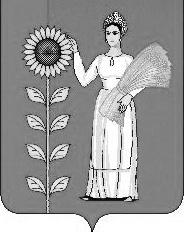 РОССИЙСКАЯ ФЕДЕРАЦИЯ СОВЕТ ДЕПУТАТОВ СЕЛЬСКОГО ПОСЕЛЕНИЯ ДОБРИНСКИЙ СЕЛЬСОВЕТ Добринского муниципального района Липецкой области 44- сессия 2- созываРЕШЕНИЕ03.02.2023г                      п.Добринка                         № 147-рсО признании утратившим силу решения Совета депутатов сельского поселения Добринский сельсовет Добринского муниципального районаРассмотрев законодательную инициативу Совета депутатов сельского поселения Добринский сельсовет о признании утратившим силу решения Совета депутатов сельского поселения Добринский сельсовет, в целях приведения в соответствие с действующим законодательством нормативной правовой базы Совета депутатов сельского поселения Добринский сельсовет, руководствуясь Уставом сельского поселения Добринский сельсовет, Совет депутатов сельского поселения Добринский сельсовет Добринского муниципального районаРЕШИЛ:1. Признать утратившим силу решение Совета депутатов сельского поселения Добринский сельсовет:        -  №58-рс от 12.11.2015г. «Об утверждении Положения о публичных слушаниях в сельском поселении Добринский сельсовет Добринского муниципального района Липецкой области»;2. Настоящее решение вступает в силу со дня его официального обнародования.Председатель Совета депутатов сельского поселения Добринский сельсовет                                                                  В.Н. Авцынов